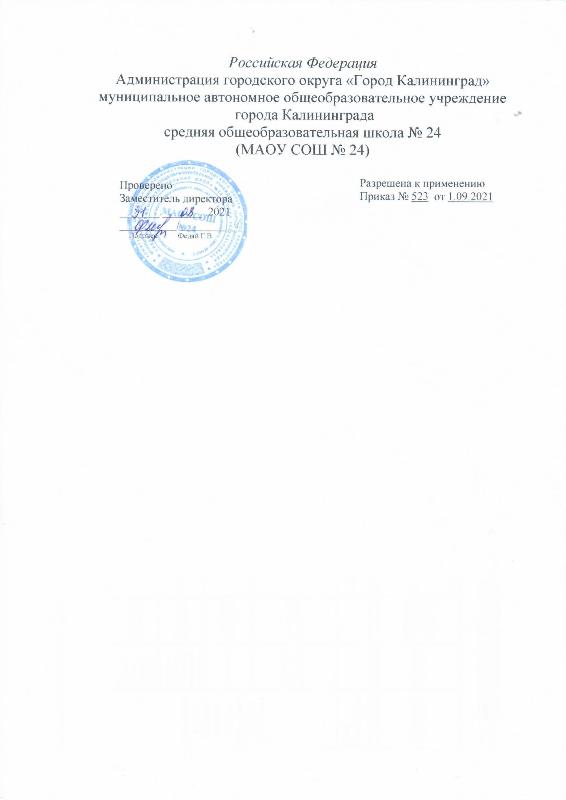 	                           Рабочая программа«Русский язык» базовый уровень, 8 класс/ на основе Примерной программы «Русский язык»; УМК под ред. А.Д.Шмелёва, Э.А.Флоренской и др./                     Составитель:                                                                    Маркова Н..В, учитель русского языка и                                                    литературы МАОУ СОШ №24                                                                 соответствие занимаемой должности                                                             Калининград   2021   Рабочая   программа по русскому языку для 8 класса составлена в соответствии с требованиями ФГОС ООО и примерной программой для общеобразовательных учреждений: Русский язык. 5-9 классы / под ред. Л.О. Савчук и Е.Я Шмелевой.Планируемые результаты освоения учебного предмета. личностные:понимание русского языка как одной из основных национально - культурных ценностей русского народа, определяющей роли родного языка в развитии интеллектуальных творческих способностей и моральных качеств личности, его значения в процессе получения школьного образования;осознание эстетической ценности русского языка; уважительное отношение к родному языку, гордость за него; потребность сохранить чистоту русского языка как явление национальной культуры; стремление к речевому самосовершенствованию;достаточный объём словарного запаса и усвоенные грамматические средства для свободного выражения мыслей и чувств в процессе речевого общения; способность к самооценке на основе наблюдения за собственной речьюметапредметные:владение всеми видами речевой деятельности:(понимание информации устного и письменного сообщения (коммуникативной установки, темы текста, основной мысли; основной и дополнительной информации); владение разными видами чтения (поисковым, просмотровым, ознакомительным, изучающим) текстов разных стилей и жанров;способность извлекать информацию из различных источников, включая средства массовой информации, компакт-диски учебного назначения, ресурсы Интернета; свободно пользоваться словарями различных типов, справочной литературой,  том числе и на электронных носителях;овладение приемами отбора и систематизации материала на определенную тему; умение вести самостоятельный поиск информации; способность к преобразованию, сохранению и передаче информации, полученной в результате чтения или аудирования;применение приобретенных знаний, умений и навыков: в повседневной жизни;для использования родного языка как средство получения знаний по другим учебным предметам; анализа языковых явлений на межпредметном уровне (на уроках иностранного языка, литературы и др.)коммуникативно целесообразное взаимодействие с окружающими людьми и овладение национально-культурными нормами речевого поведения:в процессе речевого общения, совместного выполнения какого-либо задания, участия в спорах, обсуждениях актуальных тем; в различных ситуациях формального и неформального межличностного и межкультурного общения.предметные:    4. представление об основных функциях языка, о роли русского языка как национального языка русского народа, как государственного языка Российской Федерации и языка межнационального общения, о связи языка и культуры народа, о роли родного языка в жизни человека и общества;5. освоение базовых понятий лингвистики: лингвистика и ее основные разделы; язык и речь, речевое общение, речь устная и письменная; монолог, диалог и их виды; ситуация речевого общения; разговорная речь, научный, публицистический, официально-деловой стили, язык художественной литературы; жанры научного, публицистического, официально-делового стилей и разговорной речи; функционально-смысловые типы речи (повествование, описание, рассуждение); текст, типы текста; основные единицы языка, их признаки и особенности употребления в речи.По завершении 8 классаобучающийся научится:основам реализации проектно - исследовательской деятельностипроводить наблюдение и эксперимент под руководством учителя;осуществлять расширенный поиск информации с использованием ресурсов библиотек и сети Интернет; представлять информацию в сжатой словесной форме (в виде плана или тезисов) и в наглядно-символической форме (в виде таблиц, графических схем,  опорных конспектов);• заполнять и дополнять таблицы, схемы, тексты;давать определение понятиям; устанавливать родо-видовые отношения;обобщать понятия — осуществлять логическую операцию перехода от видовых признаков к родовому понятию, от понятия с меньшим объемом к понятию с большим объемом;осуществлять сравнение  и классификацию, самостоятельно выбирая основания и критерии для указанных логических операций;строить логические рассуждения, включающие установление причинно-следственных связей;объяснять явления, процессы, связи и отношения, выявляемые в ходе исследования;структурировать тексты, включая умение выделять главное и второстепенное, главную идею текста, выстраивать последовательность описываемых событий;работать с метафорами — понимать переносный смысл выражений, понимать и употреблять обороты речи, построенные на скрытом уподоблении, образном сближении слов.обучающийся получит возможность научиться:основам рефлексивного чтения;самостоятельно проводить исследование на основе применения методов наблюдения и эксперимента;Содержание курса русского языка для 8 классаВведение (1 ч)Функции русского языка в современном миреПовторение изученного в 5-7 классах (10 ч)Фонетика. Морфемика и словообразование. Лексика и фразеология. Морфология. Строение текста. Стили речи. Развитие речи (сочинение по картине).                                             Синтаксис. Пунктуация. Культура речиСловосочетание (2 ч)Повторение материала о словосочетании, пройденного в 5 классе. Связь слов в словосочетании: согласование, управление, примыкание. Виды словосочетаний по морфологическим свойствам главного слова (Глагольное, именное, наречное).Умение правильно употреблять форму зависимого слова при согласовании и управлении. Умение использовать в речи синонимические по значению словосочетания.Простое приложение (4ч)Повторение пройденного материала о предложении. Грамматическая (предикативная) основа предложения. Особенности связи подлежащего и сказуемого. Порядок слов в предложении. Интонация простого предложения. Логическое ударение.Умение выделять с помощью логического ударения и порядка слов наиболее важное слово в предложении.Описание архитектурных памятников как вид текста; структура текста, его языковые особенности.Простые двусоставные предложения. Главные члены предложения (10 ч)Повторение пройденного материала о подлежащем. Способы выражения подлежащего. Повторение материала изученного о сказуемом. Составное глагольное сказуемое. Составное именное сказуемое. Тире между подлежащим и сказуемым. Синтаксические синонимы главных членов предложения, их текстообразующая роль.      Умение интонационно правильно произносить предложения с отсутствующей связкой; согласовывать глагол-сказуемое с подлежащим, выраженным словосочетанием. Умение пользоваться в речи синонимическими вариантами выражения подлежащего и сказуемого.    Публицистическое сочинение о памятнике культуры (истории) своей местности.                Простые двусоставные предложения. Второстепенные члены предложения (10 ч)	    Повторение изученного материала о второстепенных членах предложения.  Прямое и косвенное дополнение (ознакомление). Несогласованное определение. Приложение как разновидность определения; знаки препинания при  приложении. Виды обстоятельств по значению (времени, места, причины, цели, образа действия, условия, уступительное). Сравнительные оборот; знаки препинания при нем.     Умение использовать в речи согласованные и несогласованные определения как синонимы.      Ораторская речь, ее особенности. Публичное выступление об истории своего края.        Простые односоставные предложения (11 ч)      Группы односоставных предложений. Односоставные предложения с главным членом сказуемым (определенно-личные, неопределенно-личные, безличные) и подлежащим (назывные). Синонимия односоставных и двусоставных предложений, их текстообразующая роль.Умение пользоваться двусоставными и односоставными предложениями как синтаксическими синонимами. Умение пользоваться в описании назывными предложениями для обозначения времени и места.Рассказ на свободную тему.Неполные предложения (4 ч)    Понятие о неполных предложениях. Неполные предложения в диалоге и в сложном предложении.     Однородные члены предложения(9 ч)    Повторение изученного материала об однородных членах предложения. Однородные члены предложения, связанные союзами (соединительными, противительными, разделительными) и интонацией. Однородные и неоднородные определения. Ряды однородных членов предложения. Разделительные знаки препинания между однородными членами. Обобщающие слова при однородных членах. Двоеточие и тире при обобщающих словах в предложениях. Вариативность постановки знаков препинания.      Умение интонационно правильно произносить предложения с обобщающими при однородных членах.      Рассуждение на основе литературного произведения (в том числе дискуссионного характера).       Обособленные члены предложения (22 ч)Понятие об обособлении. Обособленные определения и обособленные приложения.Обособленные обстоятельства. Уточнение как вид обособленного члена предложения. Выделительные знаки препинания при обособленных второстепенных и уточняющих членах предложения. Синтаксические синонимы обособленных членов предложения, их текстообразующая роль.     Умение интонационно правильно произносить предложения с обособленными и уточняющими членами. Умение использовать предложения с обособленными членами и их синтаксические синонимы.    Характеристика человека как вид текста; строение данного текста, его языковые особенности.    Обращения, вводные слова междометия (8 ч)     Повторение изученного материала об обращении. Распространенное обращение. Выделительные знаки препинания при обращениях. Вводные слова. Вводные предложения. Вставные конструкции. Междометия в предложении. Выделительные знаки препинания при вводных словах и предложениях, при междометиях. Одиночные и парные знаки препинания. Текстообразующая роль обращений, вводных слов и междометий.      Умение интонационно правильно произносить предложения с обращениями, вводными словами и вводными предложениями, междометиями. Умение пользоваться в речи синонимическими вводными словами; употреблять вводные слова как средство связи предложений и частей текста.       Публичное выступление на общественно значимую тему.      Прямая и косвенная речь (9 ч)        Повторение изученного материала о прямой речи и диалоге. Способы передачи прямой речи. Слова автора внутри прямой речи. Разделительные и выделительные знаки препинания в предложениях с прямой речью. Косвенная речь. Цитата. Знаки препинания при цитировании. Синтаксические синонимы предложений с прямой речью, их текстообразующая роль.        Умение выделять в произношении слова автора. Умение заменять прямую речь косвенной.        Сравнительная характеристика двух знакомых лиц; особенности строения данного текста.Повторение и систематизация изученного в 8 классе (5 ч)Повторение тем «Словосочетание», «Односоставные предложения», «Двусоставные  предложения», «Предложения с обособленными членами», «Вводные слова  и предложения».    Сочинение повествовательного характера с элементами описания (рассужденияТематическое планирование уроков по ___русскому языку_ для  _8_класса (базовый/профильный)                                                                                                   (предмет)Учебник, автор, издательство, год: Русский язык. Учебник для 8 класса общеобразоват. учреждений/А.Д.Шмелёв и др..- М.:Вентана-Граф, 2018.Рассчитано на __102_ часов ( _3ч._ в неделю,34н)Контрольных работ – 11 (диктанты–2, контрольные работы – 6,контрольное изложение -2,контрольное сочинение-1)Практических работ – 10 (сочинения – 4( из них:1-домашнее,1-контрольное), изложения-6( из них:2-контрольных))Развитие речи — 19ВПМ  (Модуль  «Лабиринты орфографии и пунктуации »)  -  17ВПМ №2 «Русский язык как родной» - 14 часов Содержательные линииРазделы курса Кол-во часов1.Формирование  коммуникативной компетенцииЯзык и речь  41.Формирование  коммуникативной компетенцииТекст  42. Формирование  языковой и лингвистической компетенцииСистема языка2. Формирование  языковой и лингвистической компетенцииМорфемика и словообразование  12. Формирование  языковой и лингвистической компетенцииЛексика и фразеология  22. Формирование  языковой и лингвистической компетенцииМорфология  12. Формирование  языковой и лингвистической компетенцииСинтаксис  272. Формирование  языковой и лингвистической компетенцииПравописание(ВПМ)  173. Формирование культуроведческой компетенцииЯзык и культура. Культура речи  43. Формирование культуроведческой компетенцииПовторение 123. Формирование культуроведческой компетенцииРазвитие речи193. Формирование культуроведческой компетенцииКонтрольные работы  113. Формирование культуроведческой компетенциив т.ч. контрольные сочинения   13. Формирование культуроведческой компетенциив т.ч. контрольные изложения  23. Формирование культуроведческой компетенции3. Формирование культуроведческой компетенцииВсего  102№ урок№ п/пНазвание раздела программы, тема, тема урокаКол-во часов на раздел, тему№ урок№ п/пНазвание раздела программы, тема, тема урокаКол-во часов на раздел, тему№ урок№ п/пНазвание раздела программы, тема, тема урокаКол-во часов на раздел, тему1 четверть  - 8 учебных недель -24 ч(из них РР- 3 часа;ВПМ-4ч)111.1Глава 1. Русский язык в современном мире.ВПМ  «Русский язык как родной»1. Исконно русская лексика.Русский язык в современном мире.18+21Система языка. Морфемика и словообразование21.2Морфемный состав слова и способы словообразования(обобщение изученного)131.3Лексика и фразеологияВПМ  «Русский язык как родной»2. Роль старославянизмов в развитии русского литературного языка и их приметы.Группы слов по происхождению и употреблению(обобщение изученного)141.4ВПМ  «Русский язык как родной»3.Иноязычная лексика в разговорной речиГруппы фразеологизмов по происхождению и употреблению151.5МорфологияСистема частей  речи в русском языке(обобщение изученного)16-71.6-1.7СинтаксисВиды словосочетаний и предложений. Подготовка к входному диктанту281.8Входной контроль19-101.9-1.10ВПМ «Лабиринты орфографии и пунктуации» Тема 1Правописание служебных слов2111.11ВПМ «Лабиринты орфографии и пунктуации» Тема 2Правописание неопределённых и отрицательных местоимений и наречий1121.12ВПМ «Лабиринты орфографии и пунктуации» Тема 3Правописание НЕи НИ с разными частями речи1131.13ВПМ  «Русский язык как родной»4. Речевой этикет.РР Текст. Текст в устной и письменной речи1141.14ВПМ  «Русский язык как родной»5. Речевой этикет и вежливость.Язык и культура. Культура речиРР Выразительные средства лексики и фразеологии1151.15Говорим без ошибок1161.16РР  Сжатое изложение. Упр. 138, стр.931171.17Повторение. Подготовка к итоговой аттестации118-191.18-1.19 Контрольный диктант(контрольная работа)Анализ контрольной работы.12Глава 2 Межкультурная коммуникация.26+2202.1ВПМ  «Русский язык как родной»6. Типичные акцентологические ошибки в современной речи.Диалог культур1212.2ВПМ  «Русский язык как родной»7. Терминология и точность речи.Система языкаПростые двусоставные и односоставные предложения1222.3Определённо-личные предложения1232.4Неопределённо-личные предложения1     2 четверть-8 учебных недель-24 урока ( из них- РР- 6 часов ;ВПМ-4ч)242.5Обобщённо-личные предложения125-262.6-2.7Безличные предложения2272.8Назывные предложения1282.9РР. Домашнее сочинение о современном изобретении.Упр.54 зад.4 стр.1311292.10Неполные предложения1302.11ВПМ «Лабиринты орфографии и пунктуации» Тема 4 Гласные и согласные в корне слова (обобщение)1312.12ВПМ «Лабиринты орфографии и пунктуации» Тема 5Правописание приставок1322.13ВПМ «Лабиринты орфографии и пунктуации» Тема 6Правописание Н и НН в разных частях речи (обобщение)1332.14РР Написание свободного изложения. Упр.98 зад 3 стр. 1511342.13ВПМ «Лабиринты орфографии и пунктуации» Тема 7Слитное, раздельное и дефисное написание слов разных частей речи (обобщение)1352.14 Контрольный работа«Орфографические нормы языка».1362.15ВПМ  «Русский язык как родной»8. Нормы употребления терминов в научном стиле речи. РР Текст. Односоставные предложения в текстах разных функциональных разновидностей языка1372.22ВПМ  «Русский язык как родной»9. Активные процессы в речевом этикете.РР Интервью1382.23ВПМ  «Русский язык как родной»10. Этикетные речевые тактики и приёмы в коммуникации‚ помогающие противостоять речевой агрессии.Культура речи.РР Синонимия односоставных и двусоставных предложений1392.24Говорим без ошибок1402.25РР Написание свободного изложения. Упр.159 стр. 1811412.26Повторение. Подготовка к итоговой аттестации1422.27 Контрольный диктант по итогам 1 полугодия.13Глава3. Роль русского языка В РФ25+2433.1ВПМ  «Русский язык как родной»11. Эффективные приёмы слушания.Национальный, государственный и межнациональный язык1443.2Система языкаОсложнённое простое предложение.1453.3Вводные конструкции1   3 четверть- 10 учебных недель- 30 уроков ( из них РР-5 часов;ВПМ-5ч)463.4Обращение147-483.5-3.6Однородные члены предложения2493.7Однородные и неоднородные определения1503.8Союзы при однородных членах1513.9Обобщающие слова при однородных членах1523.10РР Написание сочинения по картине. Упр.51 зад. 4 стр.2291533.11ВПМ «Лабиринты орфографии и пунктуации» Тема 8Тире в неполном предложении1543.12ВПМ «Лабиринты орфографии и пунктуации» Тема 9Знаки препинания при обращениях1553.13ВПМ «Лабиринты орфографии и пунктуации» Тема 10Знаки препинания при вводных конструкциях156-573.14-3.15ВПМ «Лабиринты орфографии и пунктуации» Тема 11Знаки препинания в предложениях с однородными членами2583.16Контрольный работа«Пунктуационные нормы простого предложения»1593.17ВПМ  «Русский язык как родной»12. Основные методы, способы и средства получения, переработки информации.РР Текст. Средства связи  в текстах разных функциональных разновидностей языка1603.18 РР Написание  изложения. Упр.100 зад. 4 стр. 2621613.19РР Официально-деловой стиль: доверенность1623.20Язык и культура. Культура речи.Употребление обращений в речи1633.21Употребление вводных конструкций в речи1643.23Повторение. Подготовка к итоговой аттестации.1653.24Контрольная работа по итогам 3 четверти.1663.25Анализ контрольного диктанта167-683.26-3.27Говорим без ошибокРР  Контрольное сжатое изложение. Упр. 145, стр.27924Глава 4. Русский язык-мировой язык32+2694.1ВПМ  «Русский язык как родной»13. Стандартные обороты речи для участия в учебно-научной дискуссии.Русский язык в мире1704.2Система языкаПредложения с обособленными членами предложения171-724.3-4.4Обособленные определения2734.5Обособленные приложения174-754.6-4.7Обособленные обстоятельства2    4 четверть- 9 учебных недель 27 уроков ( из них РР – 5 часов;ВПМ-4ч)764.8Ограничительно-выделительные обороты (обособленные дополнения)1774.9Уточняющие, пояснительные и присоединительные члены предложения1784.10ВПМ «Лабиринты орфографии и пунктуации» Тема 12Знаки препинания в предложениях с обособленными определениями1794.11Р.Р. Контрольное сочинение-рассуждение на тему "Мой друг" Упр. 70 стр.3301804.12ВПМ «Лабиринты орфографии и пунктуации» Тема 13Знаки препинания в предложениях с обособленными приложениями1814.13ВПМ «Лабиринты орфографии и пунктуации» Тема 14Знаки препинания в предложениях с обособленными обстоятельствами1824.14ВПР1834.15ВПМ «Лабиринты орфографии и пунктуации» Тема 15Знаки препинания при уточняющих, присоединительных, пояснительных членах предложения1844.16 РР Написание сочинения по картине И.Е. Репина "Какой простор" Упр 88 зад. 2 стр.3431854.18РР Текст. Научный стиль речи: реферат, доклад.1864.19ВПМ  «Русский язык как родной»14. Правила корректной дискуссии.Язык и культура. Культура речи.РР Этичность речевого общения1874.20Синтаксические нормы: употребление обособленных членов предложения188-894.21-4.22Словосочетание как единица синтаксиса.2904.23Повторение. Подготовка к итоговой аттестации1914.24РР Контрольное сжатое изложение. Упр. 132  стр.367192-934.25-4.26Повторение Повторение и обобщение пройденного по теме "Односоставные предложения"294-954.27-4.28Промежуточная аттестация296-974.29-4.30Повторение и обобщение пройденного по теме: "Однородные члены предложения"2984.31Повторение и обобщение пройденного по теме: "Предложения с обособленными членами предложения"199-1004.32-4.33Повторение и обобщение пройденного по теме: " Осложнённое простое предложение."2101-1024.34Повторение и обобщение пройденного по теме "Орфография"2